Witam! Dzisiaj poćwiczymy umiejętności posługiwania się pieniędzmi.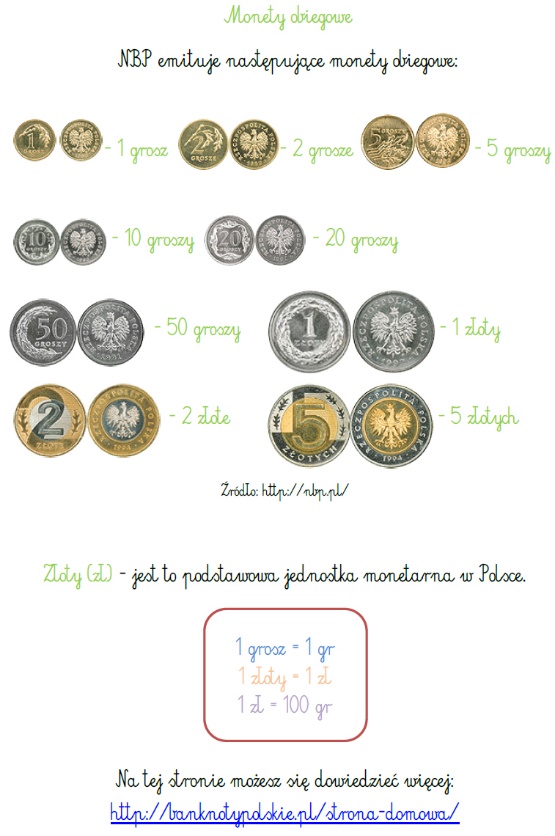 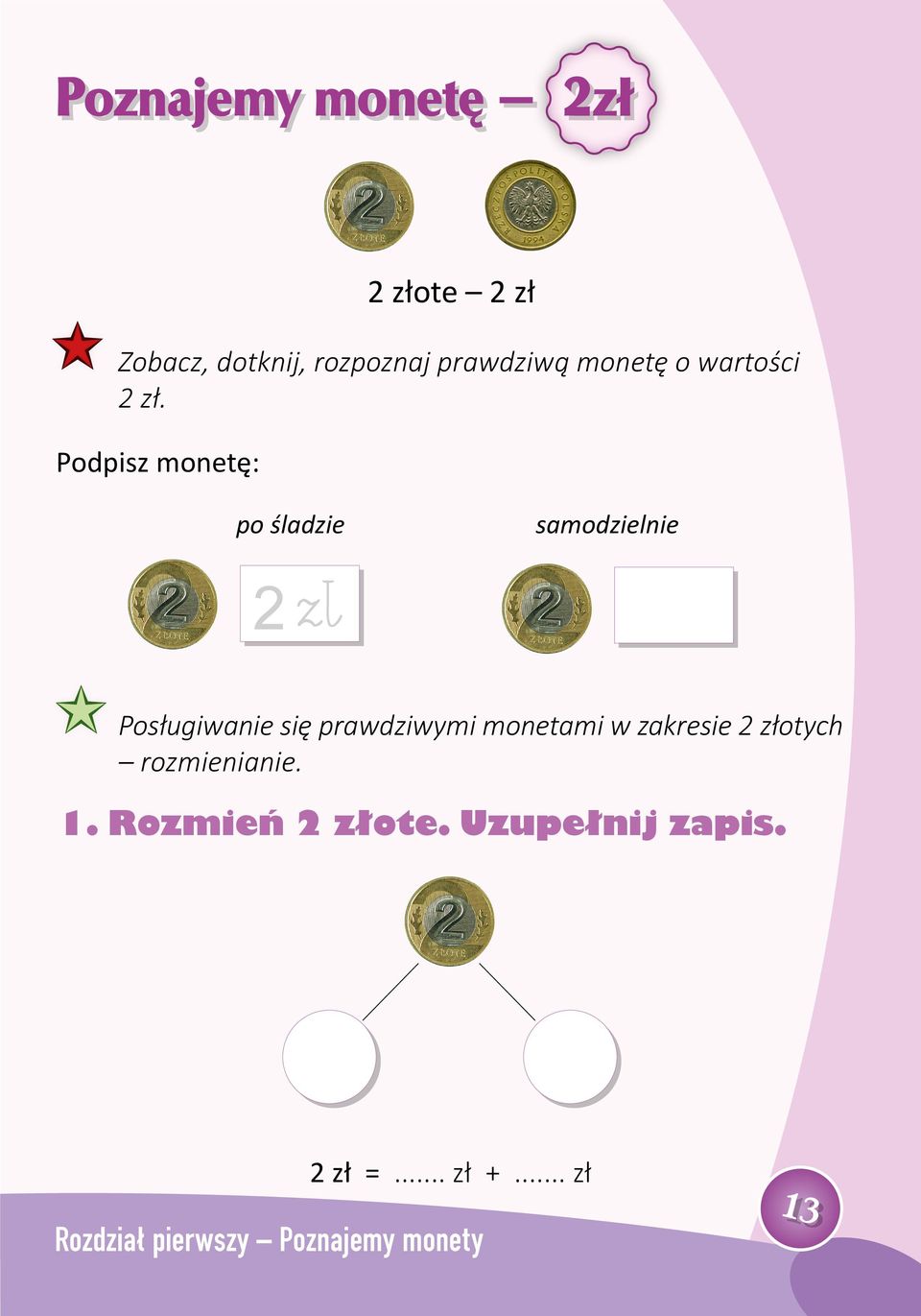 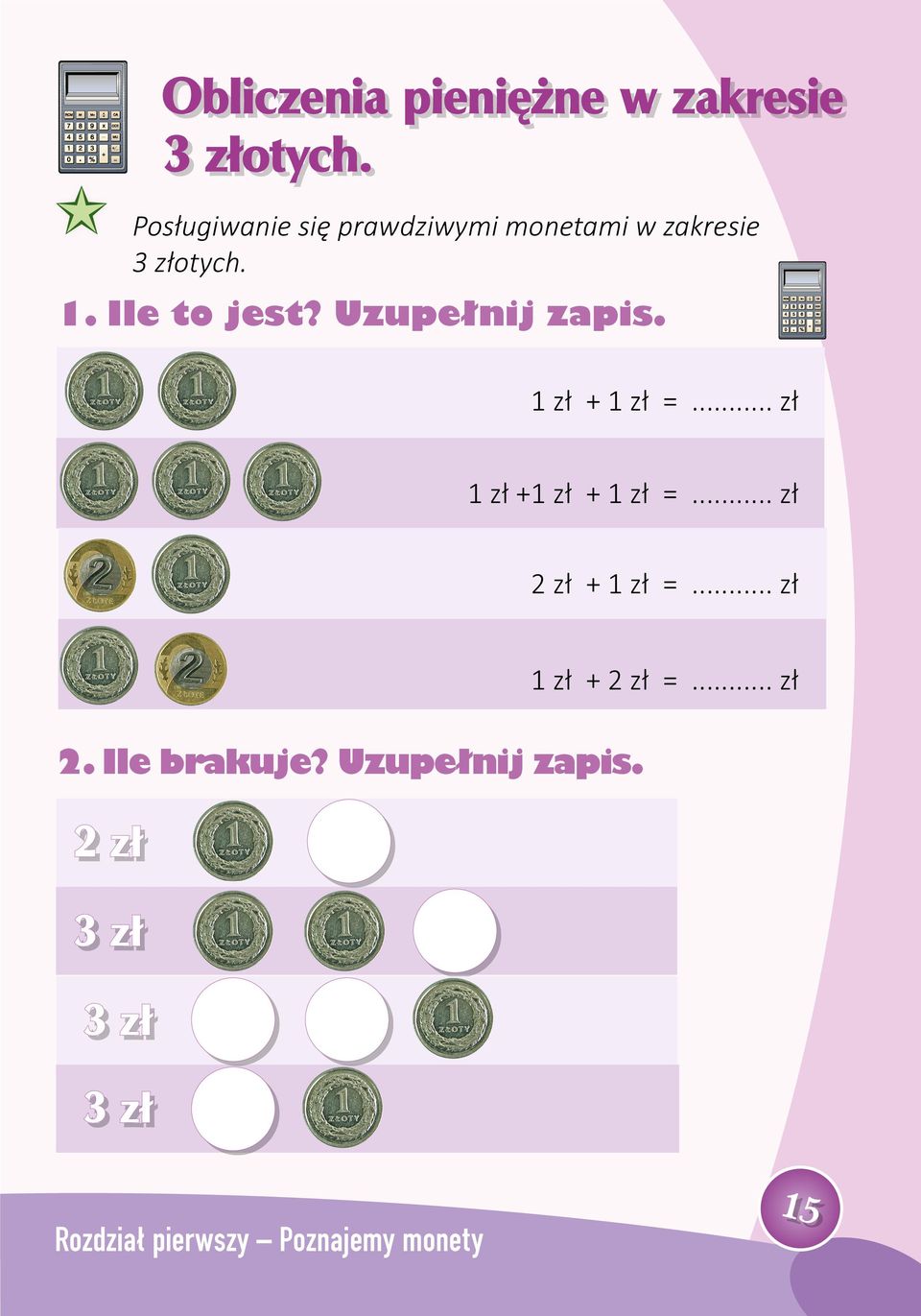 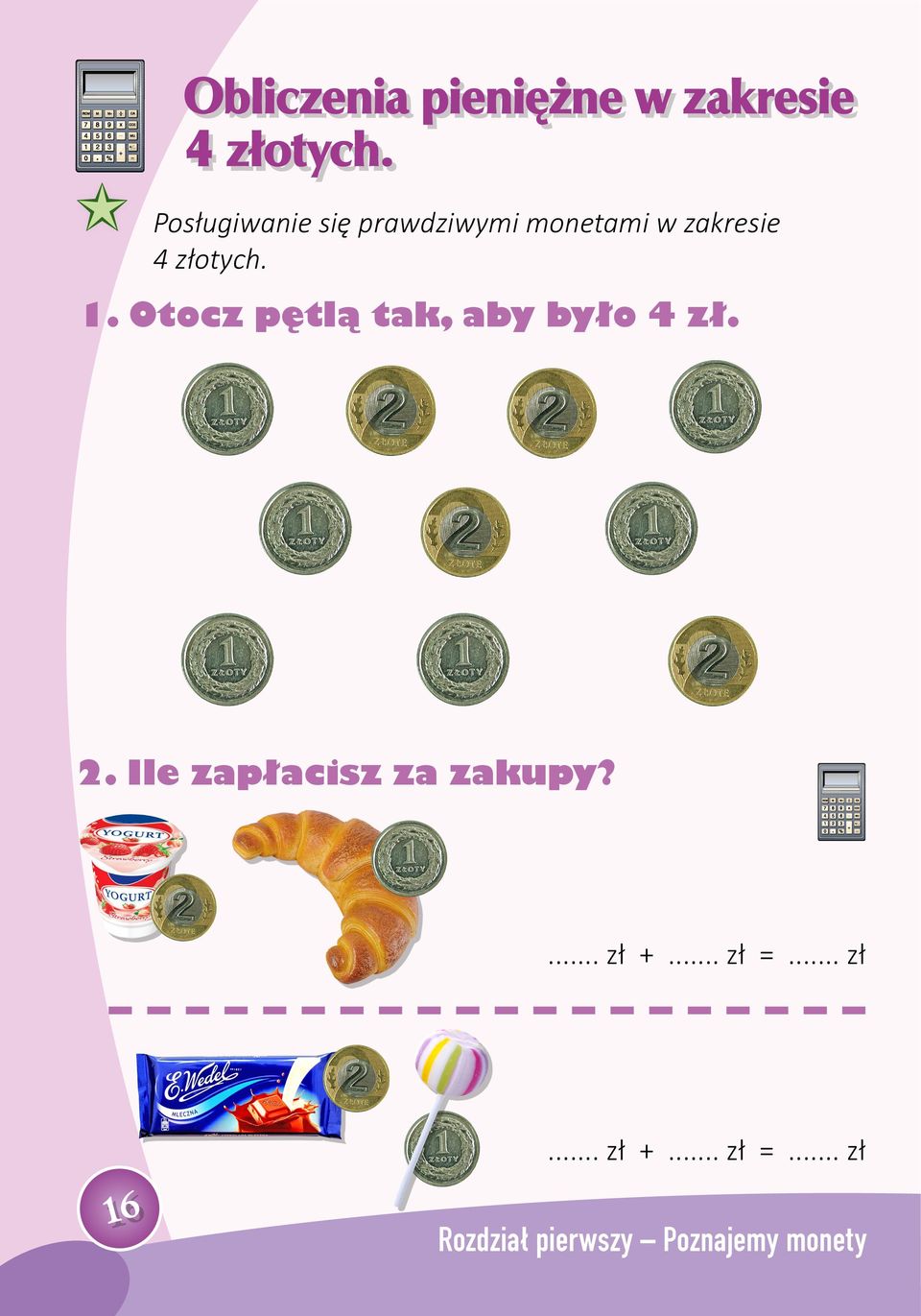 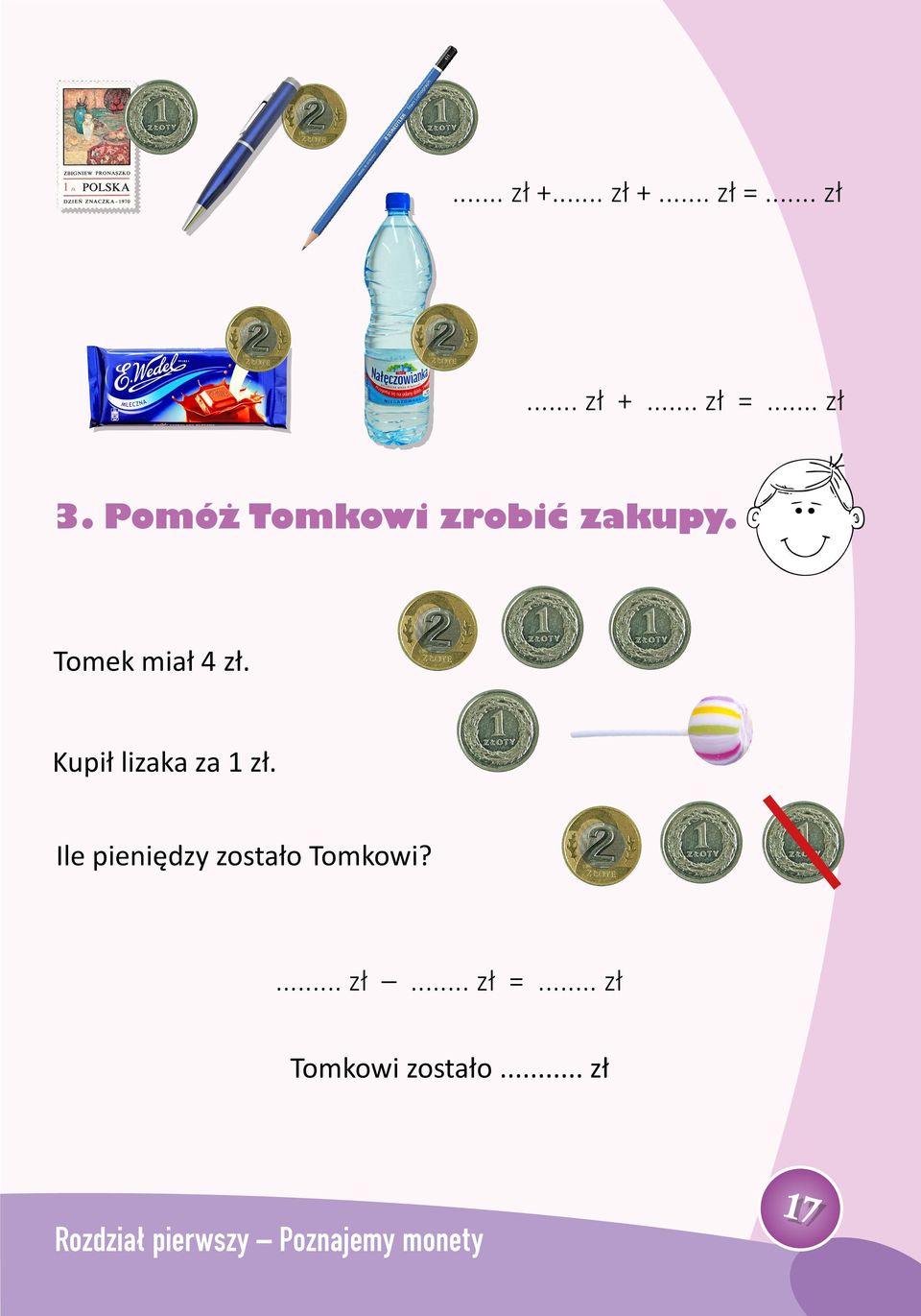 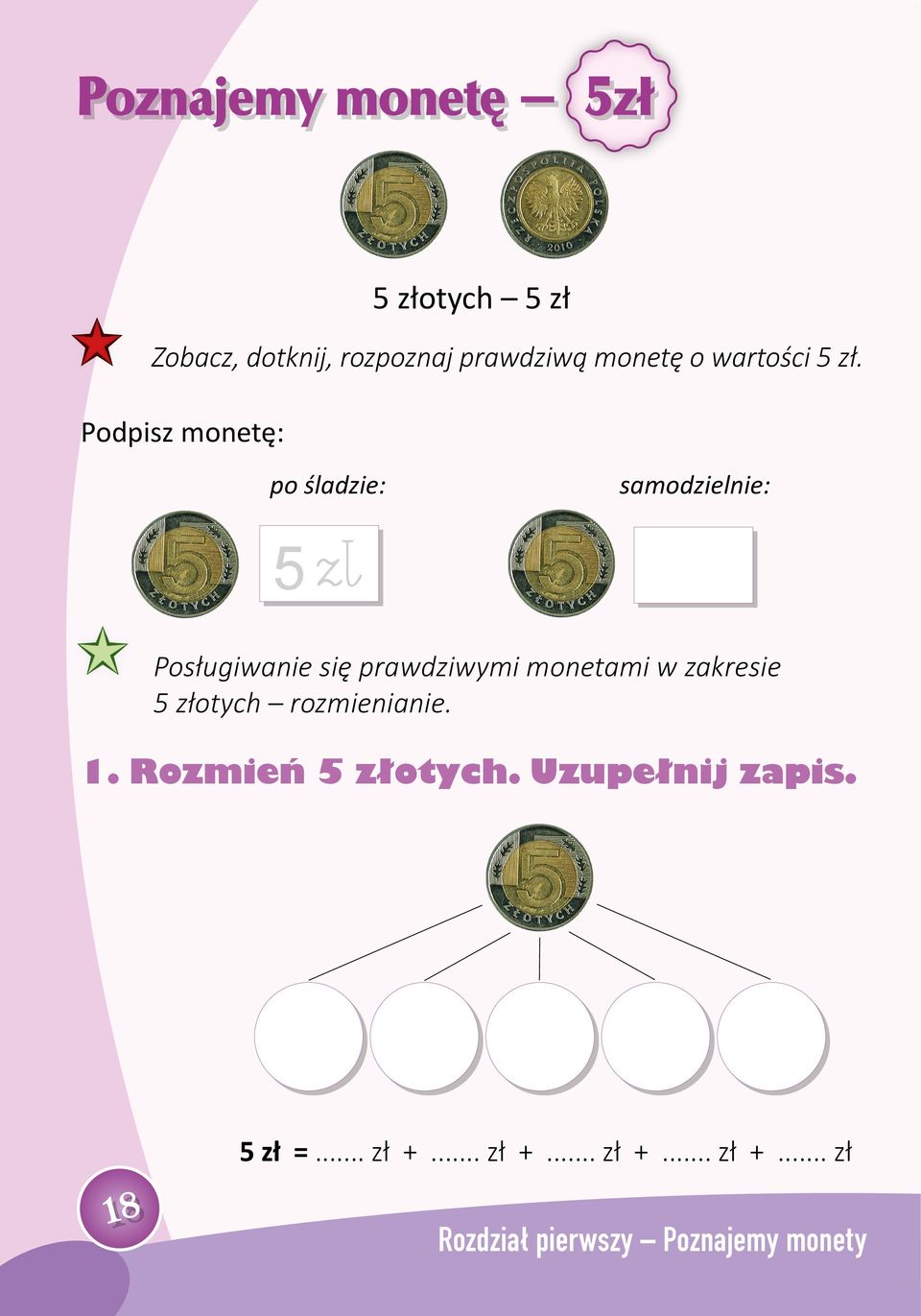 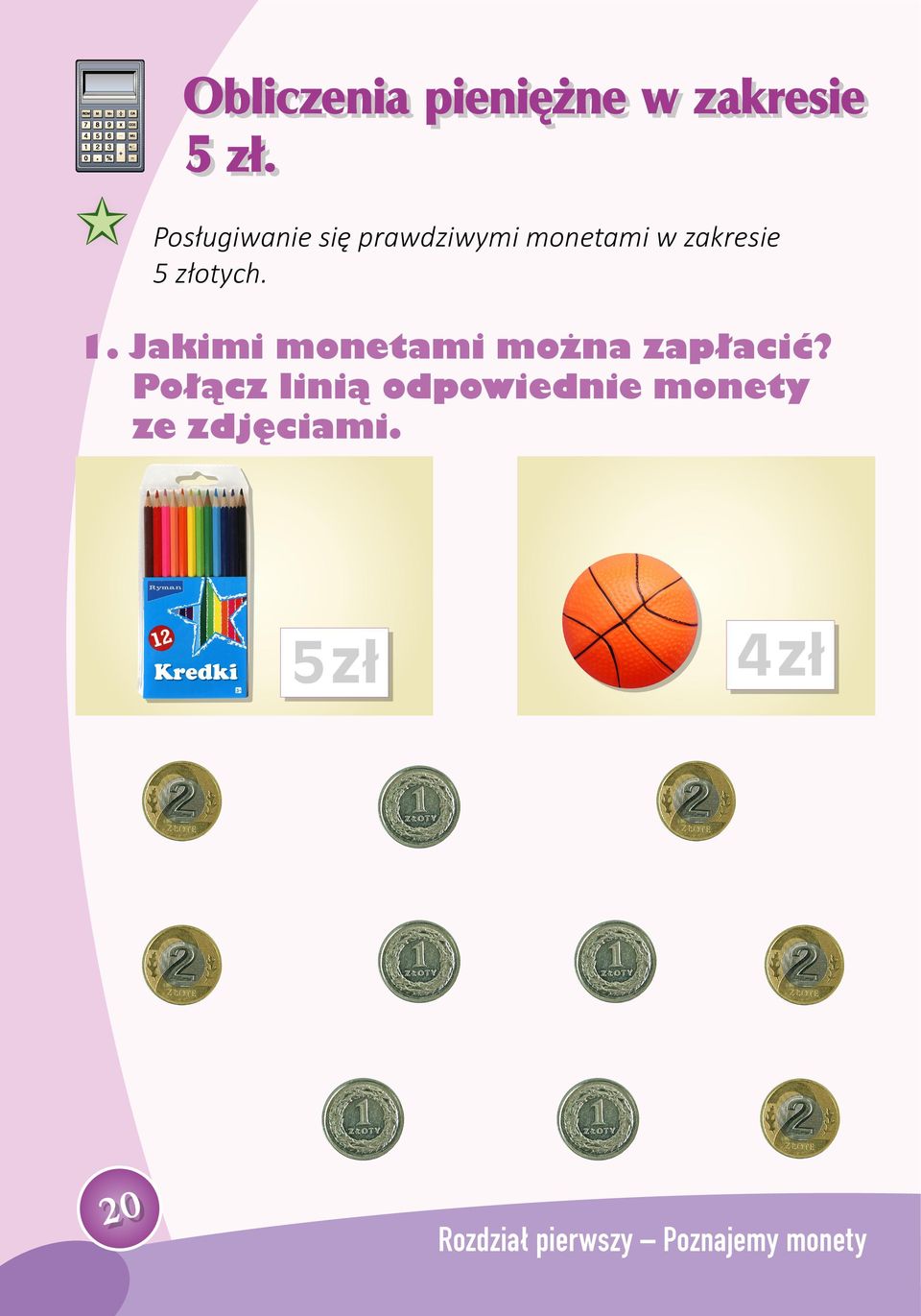 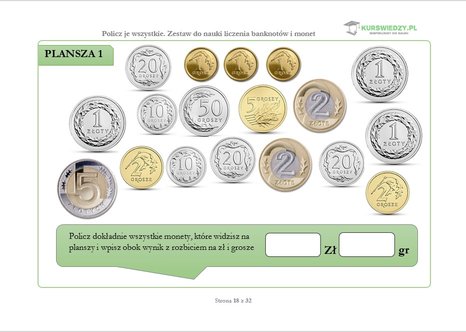 Mam dla Was kolejne zadanie do wykonania. Bardzo proszę, abyście przygotowali wspólnie z rodzicami listę zakupów potrzebnych do wykonania posiłku. Chciałam Wam zaproponować wyjście na zakupy wspólnie z rodzicem, jednak ze względu na sytuację jaką mamy lepiej zostańcie w domu, a rodzice zrobią zakupy . Następnie proszę przeglądnąć paragon, aby poznać ceny artykułów spożywczych. Jak już będziemy mieć produkty i będziemy wiedzieć ile co kosztuje to proszę pomóc w przygotowaniu pysznego posiłku dla rodziny. Życzę owocnej pracy i smacznego!  Rękodzieło:Przygotowałam dla Was prosty projekt motyla jako witrażu zrobionego z czarnego papieru oraz kolorowej bibuły. Jest to świetna dekoracja okna.Materiały:czarny papierkolorowa bibułaklejnożyczkiołówek1. Czarny papier składamy na pół, rysujemy wzór motyla a następnie wycinamy go.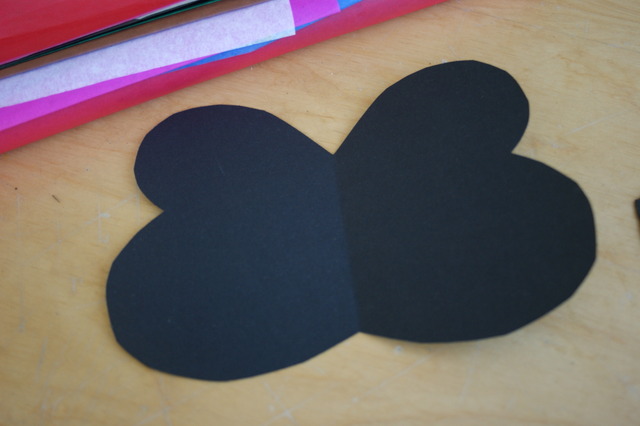 2. Na jednym skrzydle rysujemy otwory i wycinamy je.3. Ponownie składamy motyla, ołówkiem odrysowujemy otwory i znowu wycinamy otwory.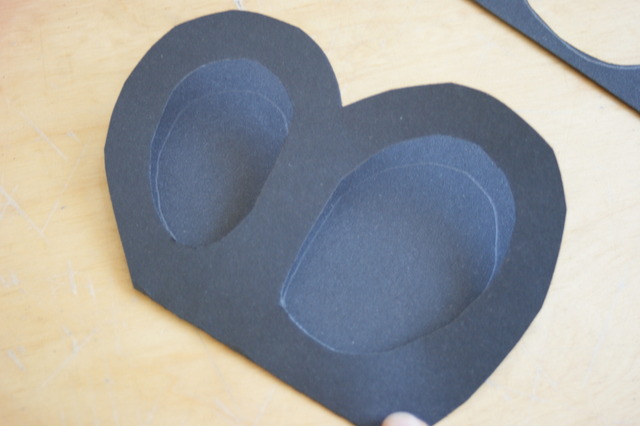 Podklejamy skrzydła kolorową bibułą.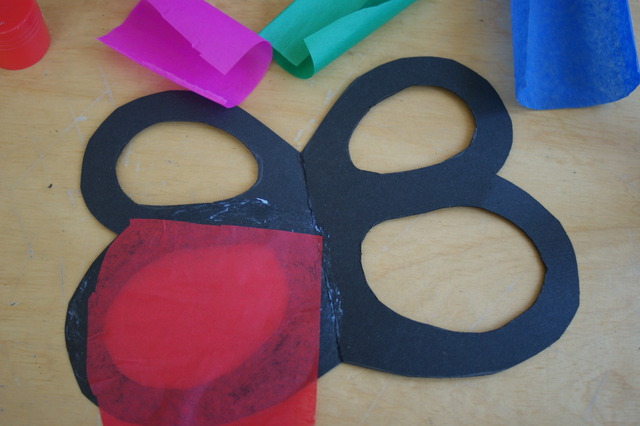 5. Wycinamy głowę oraz czułki- naklejamy na motyla.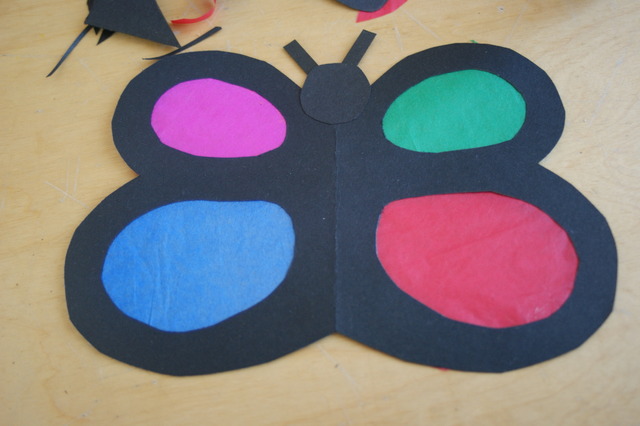 Witraż naklejony na okno: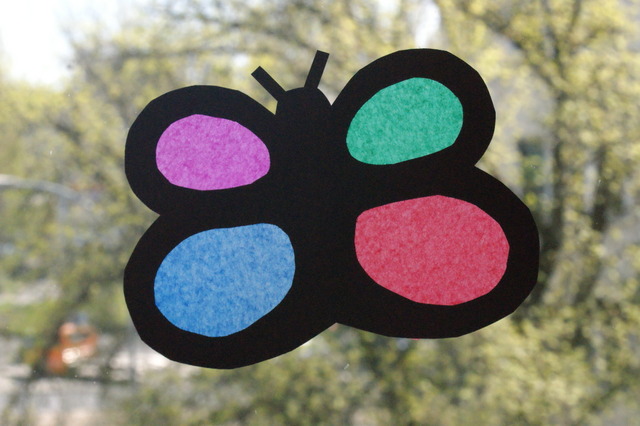 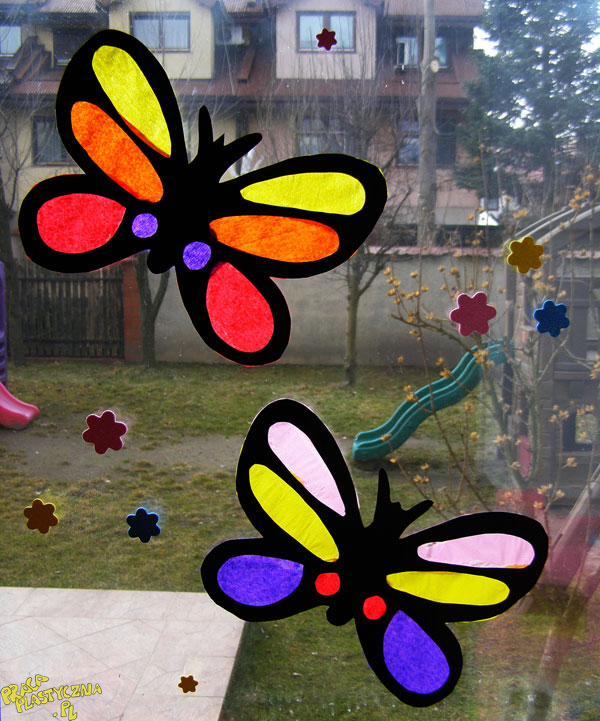 Zajęcia z p. M. Szot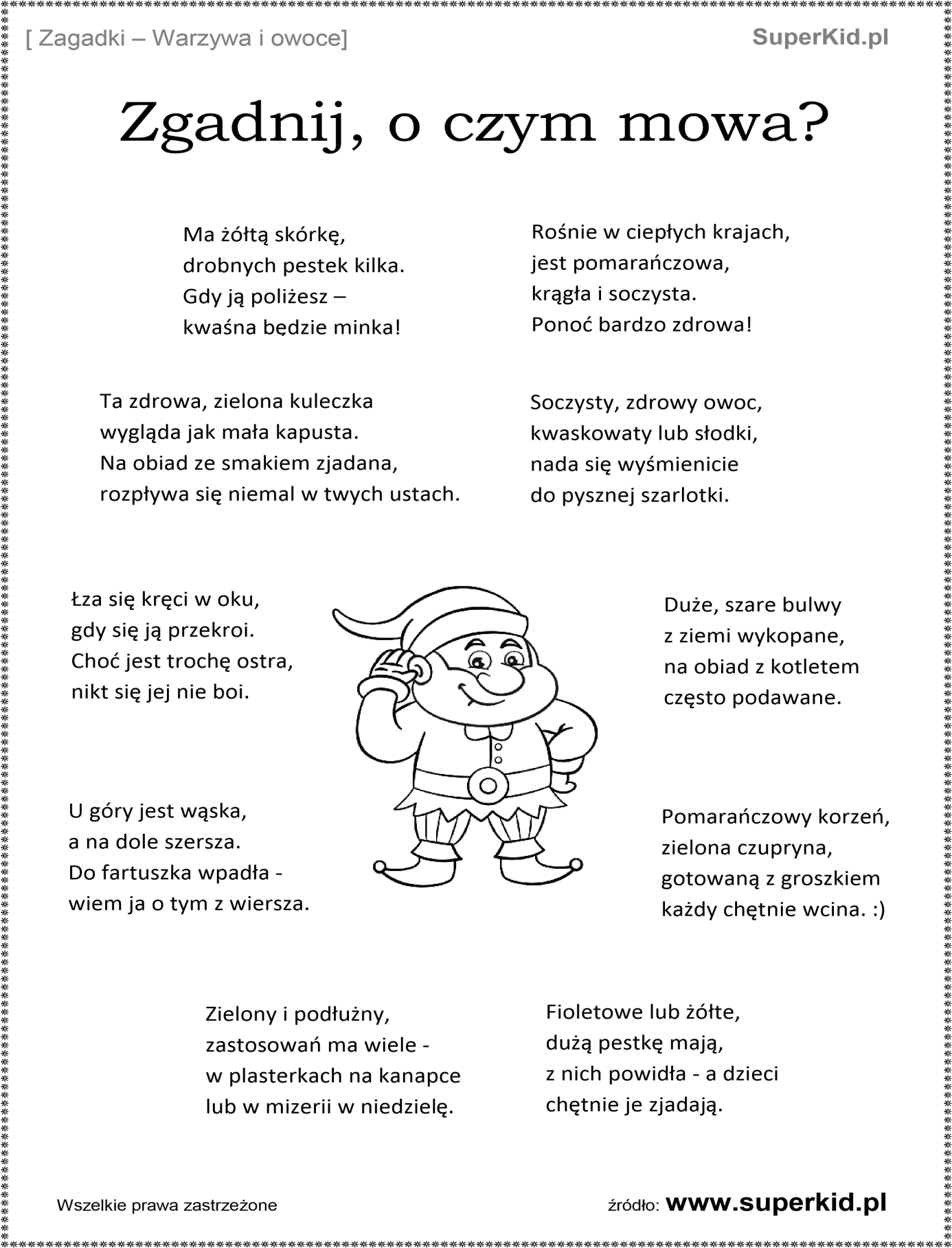 Zachęcam do wykonania pracy z wykorzystaniem foremek do babeczek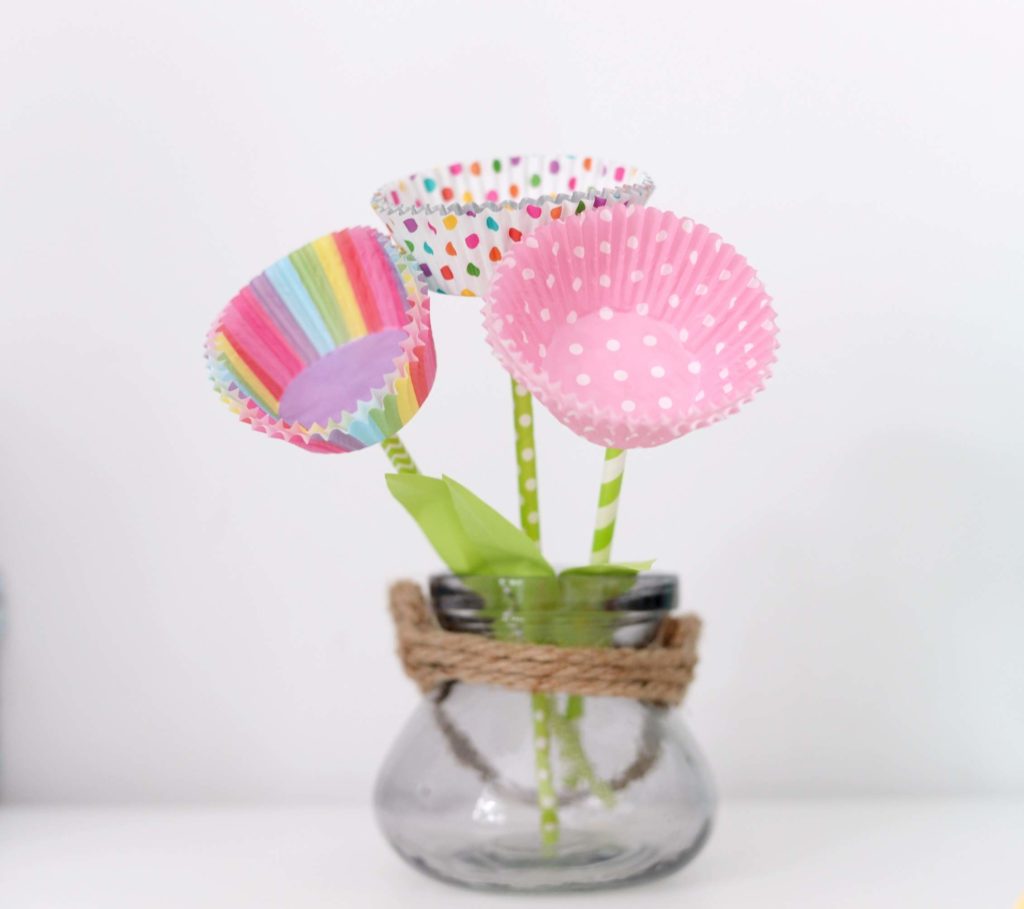 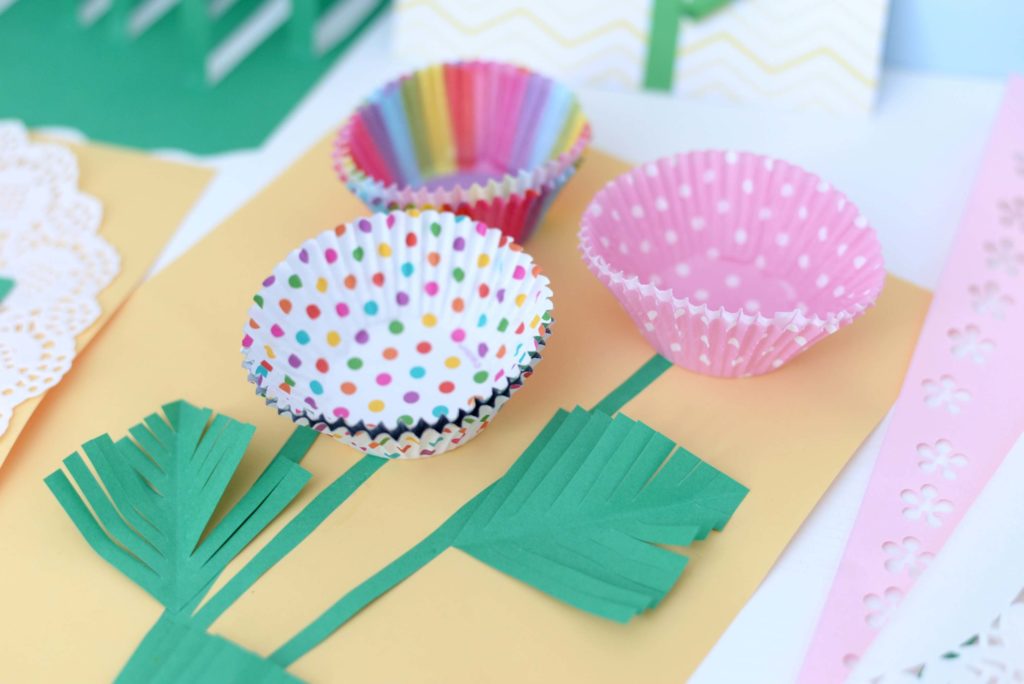 Kochani mam dla was pyszne zadanie, Adrian twoje ulubionePrzygotujcie  na obiad lub kolację szybkie racuchy z jabłkami.Pamiętajcie, aby przed przystąpieniem do pracy dokładnie umyć ręce, następnie przygotować swoje stanowisko pracy oraz podczas pracy zachowywać zasady BHP i wykonywać wszystkie czynności w obecności rodzica. Po zakończeniu pracy należy uporządkować swoje stanowisko pracy.Życzę Powodzenia!SZYBKIE RACUCHY Z JABŁKAMI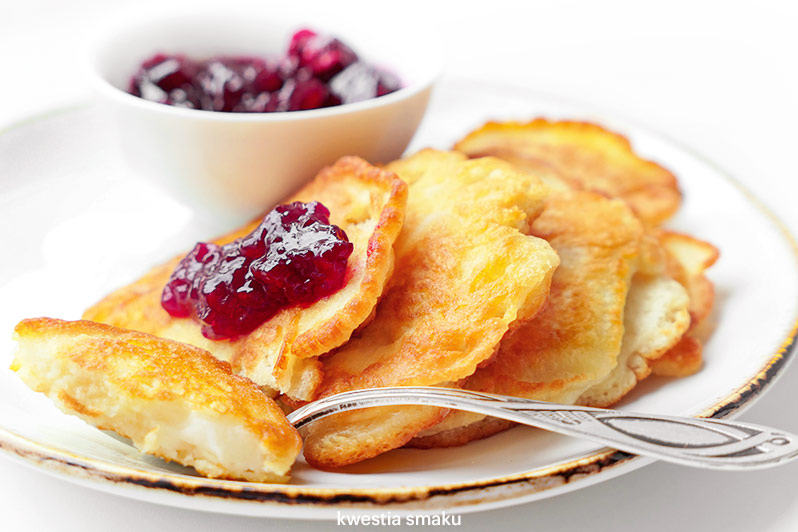 SKŁADNIKI2 jabłka200 ml mleka (niepełna 1 szklanka)1 jajko150 g (1 szklanka) mąki pszennej1 łyżka cukru wanilinowego1 łyżeczka cukru1/2 łyżeczki sody oczyszczonejdo smażenia: np. masło klarowane, olej kokosowy, inny olej roślinnyPRZYGOTOWANIEMąkę przesiać do miski, dodać cukier wanilinowy, cukier oraz sodę oczyszczoną, wymieszać.Dodać mleko i jajko i wymieszać składniki rózgą na jednolitą masę bez grudek.Jabłka obrać, pokroić na ćwiartki, usunąć gniazda nasienne, ćwiartki przekroić wzdłuż na pół a później jeszcze na poprzeczne plasterki. Włożyć do ciasta i wymieszać.Wykładać po około łyżce ciasta i po 3 plasterki jabłek na 1 placka na rozgrzany tłuszcz na patelni i smażyć przez około 1,5 minuty na złoty kolor. Przewrócić na drugą stronę i powtórzyć smażenie.Podawać z cukrem pudrem, dżemem wiśniowym itp.Zajęcia rozwijające komunikowanie się / 4.05.2020Witam serdecznie, dziękuję za dotychczasową współpracę i pomoc dzieciom w  poszerzaniu wiadomości oraz  doskonaleniu umiejętności językowych. W tym tygodniu zachęcam do wspólnych rozmów o Polsce.Pozdrawiam Wiesława ZajdelRozmowy, wiersze i zagadki o Polsce.1. Zachęcam do obejrzenia filmu edukacyjnego  Instytutu Pamięci Narodowej tv Kraków ,,Polskie symbole narodowe. Polak mały”https://www.youtube.com/watch?v=xQk8p7XY23A&feature=youtu.be2. Zachęcam do przeczytania i nauczenia się na pamięć  wiersza W. Bełzy ,,Katechizm polskiego dziecka”. Mów  wiersz naprzemiennie: pytania czyta mama,  ty odpowiadasz i odwrotnie. — Kto ty jesteś?— Polak mały.— Jaki znak twój?— Orzeł biały.— Gdzie ty mieszkasz?— Między swymi.— W jakim kraju?— W polskiej ziemi.— Czym ta ziemia?— Mą Ojczyzną.— Czym zdobyta?— Krwią i blizną.— Czy ją kochasz?— Kocham szczerze.— A w co wierzysz?— W Polskę wierzę.— Coś ty dla niej?— Wdzięczne dziecię.— Coś jej winien?— Oddać życie.3. Przepisz wiersz. Zaznacz/ zamaluj  kolorem czerwonym odpowiedzi czyli zdania oznajmujące w wierszu. Pytania czyli  zdania pytające pozostaw w kolorze białym. Co symbolizują te barwy?4. Rozwiąż zagadki.  Podpowiedzi ukryte są w rozsypance wyrazowej:  a   l   a   g   f,        o    d   ł   g   o,     m   h   n    yW oczach się mienibiel przy czerwieni,powiewa w świętona polskiej ziemi.    …………………………Na czerwonej tarczy Widnieje biały orzeł w koronie.Kto tego symbolu nie zna, niech ze wstydu zaraz spłonie. …………………………..Zwie się Mazurek Dąbrowskiegochoć Wybicki jest autorem.Pieśnią jest państwa polskiego,Polski trzecim jest symbolem.   ………………………………5. Wykonaj ćwiczenia zgodnie z poleceniami na załączonych kartach: 1, 2.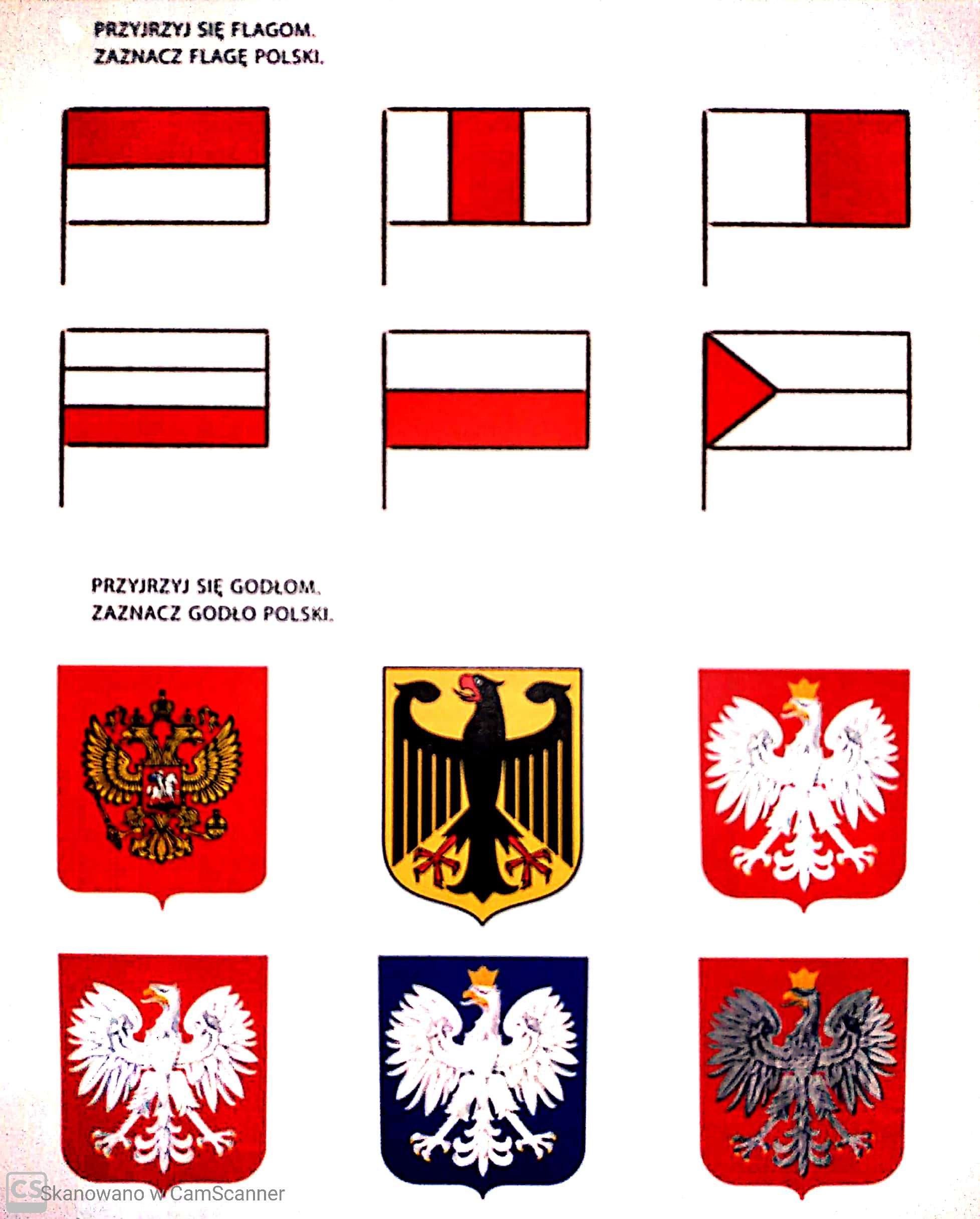 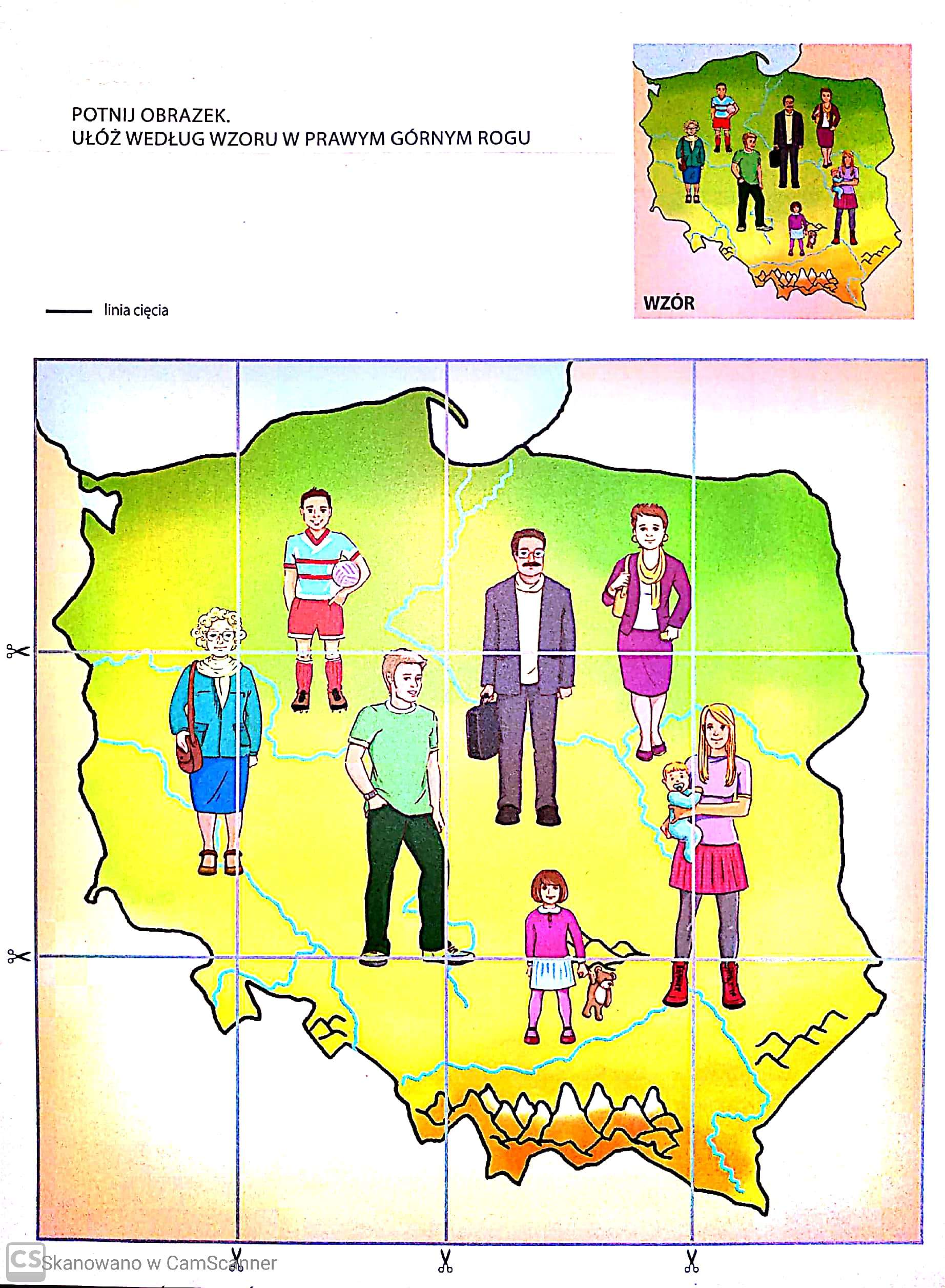 Otrzymałaś/ otrzymałeś puzzle. Ćwicz układanie Zajęcia rozwijające kreatywność muzyczne p. P. LaryszTemat : Poznajemy instrumenty dęte blaszane…Zapoznaj się z  instrumentami , które są przedstawione w filmach:http://www.kursnamuzyke.pl/szkola-podstawowa/muzyka-w-4-6/instrumenty-muzyczne/instrumenty-dete/instrumenty-dete-blaszaneTrąbka: https://www.youtube.com/watch?v=JTqH7UaaUEUWaltornia:https://www.youtube.com/watch?v=59K3zuSiu_MPuzon:https://www.youtube.com/watch?v=1-w9vtSrTZMTuba: https://www.youtube.com/watch?v=CZFuB1oJrwoPokoloruj obrazy: https://www.kolorowankionline.net/t-jak-trabka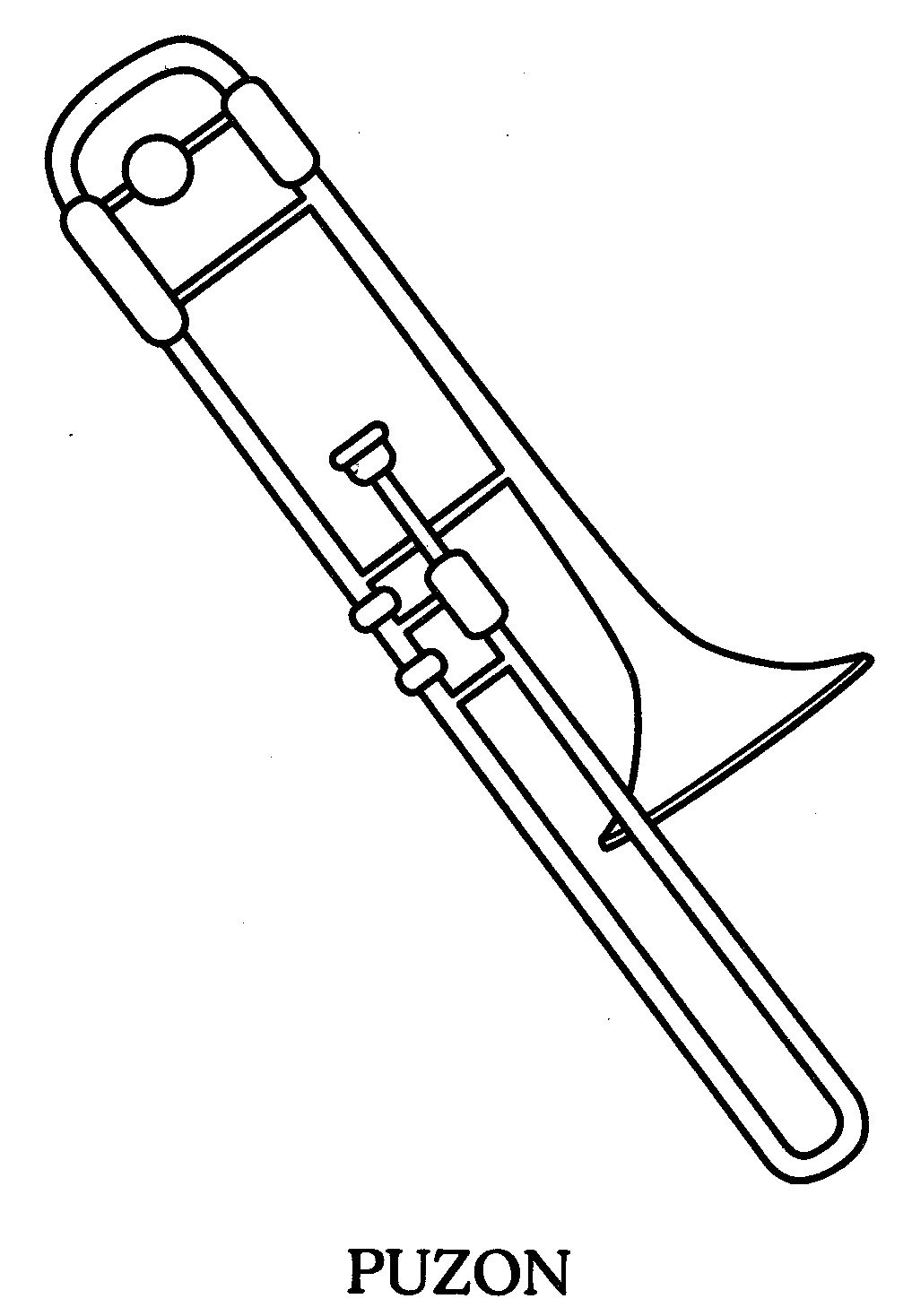 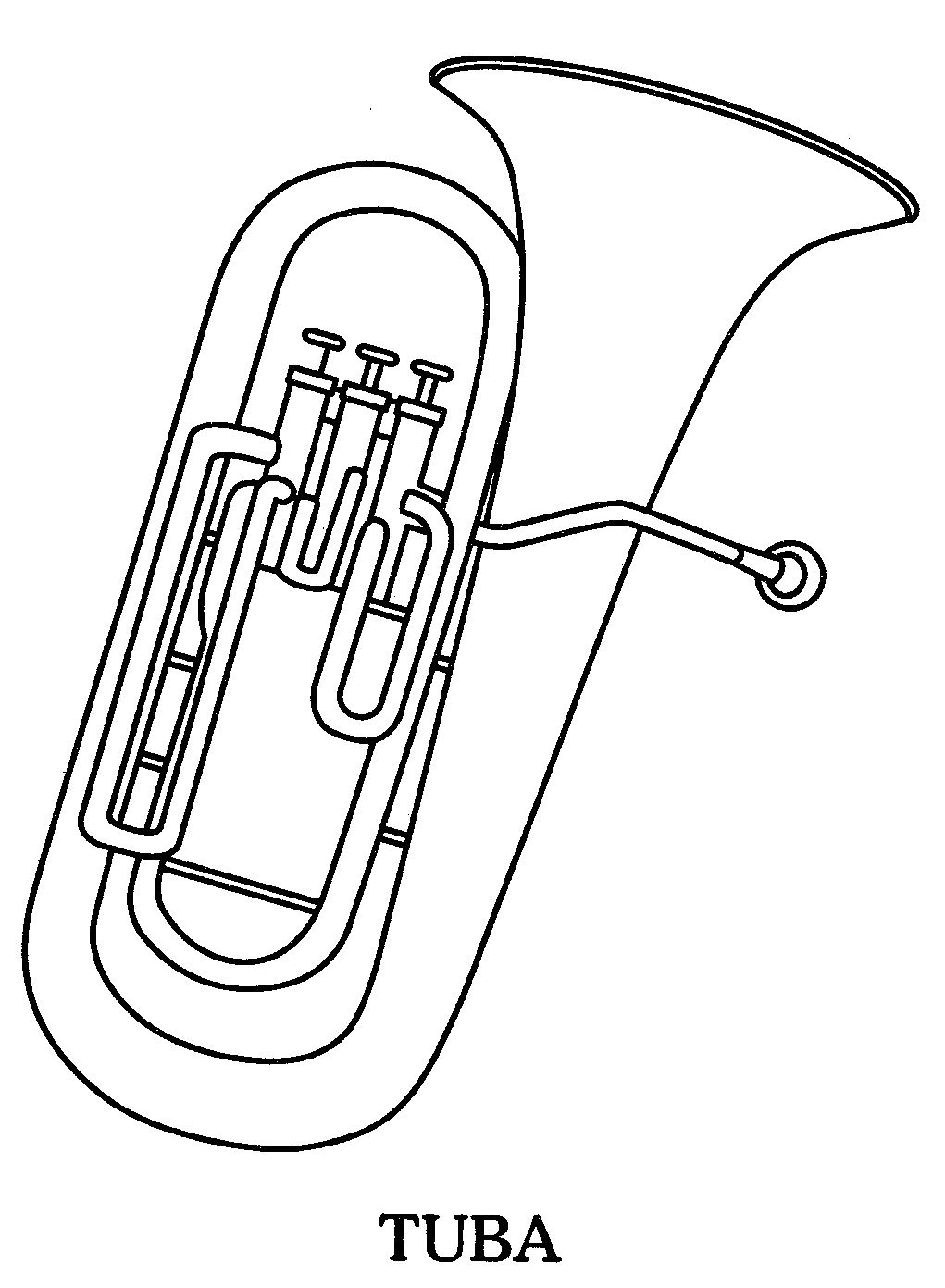 Muzyka.Temat: Majowa Jutrzenka – rozwijanie melodyki głosu.Naucz się słów i melodii dwóch zwrotek pieśni „Majowa Jutrzenka”https://www.youtube.com/watch?v=SDO6h439wR8Pokoloruj rysunek: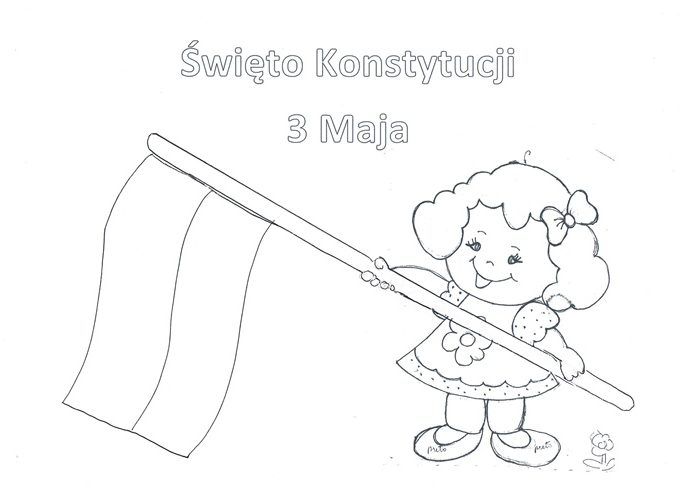 POZDRAWIAMY! 